TIH MENGH FIENX MBUOX NJIEC BUOZ ZOUX GONG (NOA)	 * Oix zuqc dinh nzangcDS 1820 (Cei siang. March 2023) *HNOI-NYIEQC: *Ninh mbuo yiem deic dauh gorn zangc tengx nzie weih ziux goux haaix nyungc NOA? 	Mbiuv bun zipv fu’loqc mienh mv zorpc doic (UCI), beiv taux maaihZipv fu’loqc mienh fai zoux sou-tov mienh:*MBUOZ:	 *Mienh fingz:				*Cuotv seiz hnoi-nyieqc:*Daauh norm fonh nam mber:	Da’nyeic norm fonh nam mber:	 *Zipv Email dorngx:*Deic zepv yiem haaix diuh cie-jauv mbuoz:	 Biauv-zaengz nam mber:*Mungv:	*Nzipv:*Ninh zipv fu’loqc mienh a’fai zoux sou-tov ziouv mienh duqv bieqc kou-gong laengz guangc mv heuc Medicaid nzie weih goux yiem biauv caux gong-gorn ziux goux yiem langx zangc nyei(Zaah mangc yietc jiouz)	 Zeiz   MaivBorng buoz div gong mienh nyei mbuoz: (Se gorngv ei duqv zuqc)Mbuoz:	Fingz:	Caux zoux sou-tov nyei mienh hnangv haaix cien:Daauh norm fonh nam mber:	Da’nyeic norm fonh nam mber:	Zipv email dorngx:*Yiem deic dauh gorn zangc cai heuc njiec buoz zoux gong (Se gorngv cai mbuox heuc zoux jiex ndaangc yietc nyungc gong, doqc mangc nzoih yietc zungv dungh ei duqv zuqc nyei buonc): Ngaengc nzuih horpc bouc jauv-louc Zoi sou-gorn guangc Ngaengc nzuih yiem nzie weih jauv-louc Zanv nzie weih jauv-louc zoqc njiec Guangc nzie weih jauv-louc*Cai mbuox heuc njiec buoz zoux gong yiem naaiv norm hnoi-nyieqc:*Cai heuc njiec buoz zoux nyei gong:*Wueic laaix haaix diuc cingx cai mbuox heuc njiec buoz zoux naaiv deix gong:*Zien maaih cing waac aengx caux maaih doh leiz bouc heuc njiec buoz zoux naaiv deix gong:Tov daaix luic doqc mangc yiem jiex mingh wuov pin sou bun sienv jauv-louc, gorngv hnangv haaix lorx weic faan sic mangc dunz nyei waac aengx caux hnangv haaix jiouh mienh tengx nzieMEIH MAAIH CAMV DIUH JAUV-LOUC SIENVSe gorngv meih lorqc doih caux ninh mbuo dingc bun-paaiv waac yiem tih mengh fienx mbuox heuc njiec buoz zoux gong (NOA) wuov nor meih mv zuqc zoux haaix nyungc aqv. Beiv taux meih mv lorqc doih caux ninh mbuo dingc bun-paaiv waac yiem NOA wuov, meih maaih ze’buonc leiz bouc bun lorx weic faan sic. Lorx weic faan sic se kungx buatc lorx jauv tengx caeqv nzaanz mv doix-dongh waac yiem caux deic dauh gorn zangc hnangv. Zoux sou lorx weic faan sic se zuqc fungx bun taux domh gorn nzie weih ceiz gong-bou jauv-louc (DDS).  HNANGV HAAIX ZOUX FAAN SIC SOUMeih dorh lorx weic faan sic zei-daan fiev fungx bieqc benx electronic yiem naaiv DDS website: https://bit.ly/DDSAppealFormMeih corc haih dorh juangc fungx daaih wuov zeiv daan fiev fungx gan email bun taux AppealRequest@dds.ca.govMeih corc haih dorh juangc fungx daaih nyei zei-daan fiev nzoih liuz fungx gan zipv fienx dorngx bun taux 1215 O Street MS 8-20, Sacramento, CA 95814Meih corc haih fungx gan faekv bun taux 916-654-3641Meih horpc zuqc jien sin zoux sou fungx lorx weic faan sic bun hingh ziangh hoc. Ninh gouv benx yi hoc hnoi-nyieqc nzengc ziangh hoc.Daauh norm hnoi-nyieqc se funx yiem haaix zanc dungh meih oix nzipc jienv zipv tengx nzie weih ziux goux hnangv lox yiem njiec lorx weic faan sic bouc dauh: Meih nyei sou-gorn oix zuqc mbiuv bun DDS buatc a’fai duqv zipv sou-gorn taux buoz mv zaih jiex 30 hnoi yiem meih duqv zipv siou NOA aengx caux ndaangc ninh mbuo njiec buoz zoux gong wuov funx daaih.  Nzipc zipv jienv ih zanc nzie weih ziux goux jauv-louc yiem lorx weic faan sic bouc dauh ziangh hoc se heuc gorngv “tengx nzie weih ziux goux yiem zuov muangx nyei bouc dauh”.Da’nyeic norm hnoi-nyieqc liouh benx yietc zungv da’nyeic nyungc lorx weic faan sic jauv-louc. Se gorngv meih zoux sou lorx weic faan sic fungx bieqc yiem 31 mingh taux 60 hnoi dungh meih duqv zipv siou NOA, buatc yiem deic dauh gorn zangc dingc cuotv nyei waac a’lamh ziangx dungh meih nzipc jienv lorx weic faan sic bouc dauh. Zoux sou-gorn tov lorx weic faan sic se oix zuqc mbiuv bun DDS buatc a’fai duqv zipv sou-gorn taux buoz mv zaih jiex 60 hnoi yiem meih duqv zipv siou NOA funx daaih.MINGH HAAIX JIOUH LORX MIENH TENGX NZIENzunc baav meih duqv zipv mienh tengx nzie zoux sou-tov lorx weic faan sic. Naaiv deix mienh se haih tengx nzie duqv:Meih nyei nanv gong dengv sic ziouv a’fai yiem deic dauh gong gorn zangc gong-mienh, se gorngv meih maaih waac tov taux ninh mbuo.Ninh mbuo bouc sengh zipv fu’loqc mienh (CRA) yiem njiec naaiv:(800) 390-7032 yiem California mbu’hnoi cuotv bung, a’fai (866) 833-6712 yiem California mbu’hnoi ndortv bung, a’faiLorx mangc ninh mbuo zipv fu’loqc mienh nyei doh leiz bouc sengh bun yiem deic dauh gorn zangc yiem naaiv: https://www.disabilityrightsca.org/what-we-do/programs/office-of-clients-rights-advocacy-ocra/ocra-staff-linksNaaiv Ombudsperson ze’weic gorn yiem naaiv (877) 658-9731 a’fai ombudsperson@dds.ca.gov. Se gorngv meih maaih mbuoz bieqc yiem ga’ganh gouv bun kou-gong gorn email sdp.ombudsperson@dds.ca.gov yaac duqv.Meih corc haih duqv zipv mienh tengx nzie yiem njiec ziux goux huov jaa gorn zangc: https://frcnca.org/get-connected/. Nzunc baav deic dauh gorn zangc corc haih tengx zaah lorx buonh deic nyei diez maac bouc sengh zuangx mienh a’fai zoux gong gorn zangc yiem langx dungh haih tengx nzie duqv meih wuov. Se gorngv meih yiem njiec naaiv Porterville ceiz gong-bou jauv-louc gorn zangc, Canyon Springs, a’fai STAR Home, meih corc haih zipv mienh tengx nzie weih yiem njiec saengv zangc kornsil ceiz wuaaic fangx mienh gorn zangc:Canyon Springs, Desert STAR, South STAR (760) 770-0651Porterville and Central STAR (559) 782-2431Domh ze'weic gorn zangc (408) 834-2458 https://scdd.ca.gov/clientsrightsadvocates/.Naaiv deix “waac-fienx gorn liouh lorx weic faan sic” se longc gan QR code lorx longc a’fai borqv bieqc yiem ga’ndiev wuov. Naaiv norm gorn se benx gorqv-zeic bun waac-fienx mbuox taux hnangv haaix zoux sou mingh lorx weic faan sic. https://www.dds.ca.gov/wp-content/uploads/2023/04/Information-Packet-Mien.pdf 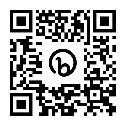 